Câu 1: Điện tích của một êlectron có giá trị làA. .	B. .	C. .	D. .Câu 2: Một điện trở được mắc vào hai cực của một nguồn điện một chiều có suất điện động   thì hiệu điện thế giữa hai cực của nguồn điện có độ lớn là . Hiệu suất của nguồn điện lúc này làA. .	B. .	C. .	D. Câu 3: Hạt tải điện trong bán dẫn loại  chủ yếu làA. lỗ trống.	B. êlectron.	C. ion dương.	D. ion âm.Câu 4: Có câu chuyện về một giọng hát ôpêra cao và khỏe có thể làm vỡ một cái cốc thủy tinh để gần. Đó là kết quả của hiện tượng nào sau đây?A. Cộng hưởng điện.	B. Dao động tắt dần.	C. Dao động duy trì.	D. Cộng hưởng cơ.Câu 5: Một con lắc lò xo gồm lò xo nhẹ có độ cứng  và vật nhỏ có khối lượng . Con lắc này dao động điều hòa với chu kì làA. .	B. .	C. .	D. Câu 6: Hai dao động điều hòa cùng tần số và ngược pha nhau thì có độ lệch pha bằngA.  với .	B.  với .C.  với .	D.  với .Câu 7: Một sóng cơ hình sin truyền theo chiều dương của trục . Khoảng cách giữa hai điểm gần nhau nhất trên  mà phần tử môi trường ở đó dao động cùng pha nhau làA. hai bước sóng.	B. một bước sóng.C. một phần tư bước sóng.	D. một nửa bước sóng.Câu 8: Thí nghiệm giao thoa sóng ở mặt nước với hai nguồn kết hợp dao động cùng pha. Sóng do hai nguồn phát ra có bước sóng . Cực đại giao thoa cách hai nguồn những đoạn và  thỏa mãnA.  với .	B.  với .C.  với .	D.  với .Câu 9: Đặc trưng nào sau đây là đặc trưng sinh lí của âm?A. Tần số âm.	B. Độ cao của âm.	C. Cường độ âm.	D. Mức cường độ âm.Câu 10: Đặt điện áp xoay chiều  vào hai đầu một cuộn cảm thuần có độ tự cảm  thì cảm kháng của cuộn cảm làA. .	B. .	C. .	D. Câu 11: Đặt điện áp xoay chiều  vào hai đầu một đoạn mạch có  mắc nối tiếp thì trong đoạn mạch có cộng hưởng điện. Giá trị hiệu dụng của cường độ dòng điện khi đó làA. .	B. .	C. .	D. Câu 12: Máy phát điện xoay chiều ba pha là máy tạo ra ba suất điện động xoay chiều hình sin cùng tần số, cùng biên độ và lệch pha nhauA. .	B. .	C. .	D. Câu 13: Trong sơ đồ khối của một máy thu thanh vô tuyến đơn giản không có bộ phận nào sau đây?A. Mạch khuếch đại.	B. Mạch tách sóng.	C. Mạch chọn sóng.	D. Mạch biến điệu.Câu 14: Khi nói về quang phổ liên tục, phát biểu nào sau đây sai?A. Quang phổ liên tục do các chất rắn, chất lỏng và chất khí ở áp suất lớn phát ra khi bị nung nóng.B. Quang phổ liên tục không phụ thuộc vào bản chất của vật phát sáng.C. Quang phổ liên tục của các chất khác nhau ở cùng một nhiệt độ thì khác nhau.D. Quang phố liên tục là một đải có màu từ đỏ đến tím nối liền nhau một cách liên tục.Câu 15: Tia hồng ngoại không có tính chất nào sau đây?A. Truyền được trong chân không.B. Có tác dụng nhiệt rất mạnh.C. Có khả năng gây ra một số phản ứng hóa học.D. Kích thích sự phát quang của nhiều chất.Câu 16: Dùng thí nghiệm Y-âng về giao thoa ánh sáng đề đo bước sóng của một ánh sáng đơn sắc với khoảng cách giữa hai khe hẹp là   và khoảng cách giữa mặt phẵng chứa hai khe đến màn quan sát là . Nếu khoảng vân đo được trên màn là  thì bước sóng ánh sáng do nguồn phát ra được tính bằng công thức nào sau đây?A. .	B. .	C. .	D. Câu 17: Chất nào sau đây là chất quang dẫn?A. Cu.	B. Pb.	C. PbS.	D. Al.Câu 18: Xét nguyên tử hiđrô theo mẫu nguyên tử Bo,  là bán kính Bo. Khi êlectron chuyển động trên quỹ đạo dừng M thì có bán kính quỹ đạo làA. .	B. .	C.  .	D. Câu 19: Tia phóng xạ nào sau đây là dòng các êlectron?A. Tia 	B. Tia 	C. Tia 	D. Tia Câu 20: Đại lượng đặc trưng cho mức độ bền vững của hạt nhân làA. số prôtôn.	B. năng lượng liên kết.C. số nuclôn.	D. năng lượng liên kết riêng.Câu 21: Tại nơi có gia tốc trọng trường , một con lắc đơn có chiều dài   dao động điều hòa với tần số góc làA. .	B. .	C. .	D. Câu 22: Đặt một điện áp xoay chiều vảo hai đầu một đoạn mạch gồm điện trở   mắc nồi tiếp với cuộn cảm thuần thì cảm kháng và tổng trở của đoạn mạch lần lượt là  và . Hệ số công suất của đoạn mạch làA. .	B. .	C. .	D. Câu 23: Từ thông qua một mạch điện kín biến thiên đều theo thời gian. Trong khoảng thời gian  từ thông biến thiên một lượng là . Suất điện động cảm ứng trong mạch có độ lớn làA. .	B. .	C. .	D.  .Câu 24: Một con lắc đơn dao động theo phương trình  (cm) ( tính bằng  giây) . Chu kì dao động của con lắc làA. 2 giây.	B. 1 giây.	C. 0,5giây.	D. 2giây.Câu 25: Một sợi dây đang có sóng dừng ổn định. Sóng truyền trên đây có bước sóng là . Khoảng cách giữa hai nút liên tiếp làA. .	B. 	C. .	D. .Câu 26: Điện năng được truyền tải từ trạm phát điện đến nơi tiêu thụ bằng đường dây tải điện một pha. Cường độ dòng điện hiệu dụng trên dây là , công suât hao phí do toả nhiệt trên dây là . Điện trở tổng cộng của đường dây tải điện làA. 	B. 	C. .	D. Câu 27: Sóng điện từ của kênh VOV giao thông có tần số , lan truyền trong không khí với tốc độ . Bước sóng của sóng này làA. 3,3m.	B. 3,0m.	C. 2,7m.	D. 9,1m.Câu 28: Sử dụng thiết bị phát tia  để kiểm tra hành lí ở sân bay là dựa vào tính chất nào của tia ?A. Khả năng đâm xuyên mạnh.	B. Gây tác dụng quang điện ngoài.C. Tác dụng sinh lí, hủy diệt tế bào.	D. Làm lon hóa không khí.Câu 29: Một ánh sáng đơn sắc truyền trong chân không có bước sóng . Lấy ; . Năng lượng của mỗi phôtôn ứng với ánh sáng đơn sắc này làA. .	B. .	C. .	D. .Câu 30: Cho phản ứng nhiệt hạch. Hạt nhân  làA. .	B. .	C. .	D. .Câu 31: Trong bài thực hành đo gia tốc trọng trường   bằng con lắc đơn, một nhóm học sinh tiến hành đo, xử lí số liệu và vẽ được đồ thị biểu diễn sự phụ thuộc của bình phương chu kì dao động điều hòa  theo chiều dài  của con lắc như hình bên. 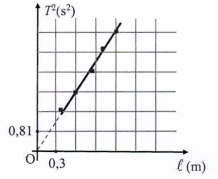 Lấy . Giá trị trung bình của  đo được trong thí nghiệm này làA. 	B. 	C. 	D. Câu 32: Thí nghiệm giao thoa sóng ở mặt nước với hai nguồn kết hợp đặt tại hai điểm  và  dao động cùng pha với tần số . Biết  và tốc độ truyền sóng ở mặt nước là . Xét đường tròn đường kính  ở mặt nước, số điểm cực tiểu giao thoa trên đường tròn nảy làA. 13.	B. 26.	C. 14.	D. 28.Câu 33: Đặt điện áp xoay chiều có giá trị hiệu dụng  vào hai đầu đoạnmạch  như hình bên. 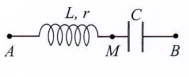 Biết các điện áp hiệu dụng  và . Hệ số công suất của đoạn mạch làA. .	B. .	C. .	D. .Câu 34: Đặt điện áp vào hai đầu một đoạn mạch mắc nối tiếp theo thứ tự gồm cuộn cảm thuần, điện trở và tụ điện có điện dung  thay đổi được. Thay đổi  đến giá trị  để điện áp hiệu dụng giữa hai đầu cuộn cảm đạt cực đại thì điện áp hiệu dụng giữa hai đầu tụ điện là 60 V. Khi đó điện áp hiệu dụng giữa hai đầu đoạn mạch chứa cuộn cảm và điện trở làA. 	B. .	C. 	D. Câu 35: Một mạch  lí tưởng đang có dao động điện từ tự do với điện áp cực đại giữa hai bản tụ điện là . Biết . Khi cường độ dòng điện trong mạch là  thì điện áp giữa hai bản tụ điện có độ lớn làA. .	B.  .	C.  .	D.  .Câu 36: Một nguồn sáng phát ra ánh sáng đơn sắc có bước sóng . Số phôtôn do nguồn sáng phát ra trong 1 giây là  hạt. Cho  , . Công suất phát xạ của nguồn sáng này làA. 	B. 	C. 	D. Câu 37: Một con lắc lò xo treo thẳng đứng, dao động điều hòa tại nơi có  . Hình bên là đồ thị biểu diễn sự phụ thuộc của độ lớn lực kéo về  tác dụng lên vật và độ lớn lực đàn hồi  của lò xo theo thời gian  . 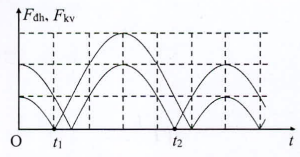 Biết . Khi lò xo dãn  thì tốc độ của vật làA. .	B. .	C.  .	D.  .Câu 38: Trên một sợi dây có hai đầu cố định, đang có sóng dừng với biên độ dao động của bụng sóng là . Khoảng cách giữa hai đầu dây là , sóng truyền trên dây có bước sóng là . Gọi  và   là hai điểm trên dây mà phần tử tại đó dao động với biên độ lần lượt là  và . Khoảng cách lớn nhất giữa  và  có giá trị gần nhất với giá trị nào sau đây?A.  .	B.  .	C.  .	D.  .Câu 39: Đặt điện áp  vào hai đầu đoạn mạch   như hình bên. 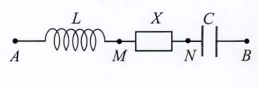 Trong đó, cuộn cảm thuần có độ tự cảm ; tụ điện có điện dung  ;   là đoạn mạch chứa các phần tử có , , mắc nối tiếp. Biết , các điện áp hiệu dụng: ,  , góc lệch pha giữa  và  là . Hệ số công suất của  làA. 0,25.	B. 0,31.	C. 0,87.	D. 0,71.Câu 40: Trong thí nghiệm Y-âng về giao thoa ánh sáng, hai khe được chiếu bằng ánh sáng gồm hai bức xạ đơn sắc  và  có bước sóng lần lượt là  và . Trên màn quan sát, hai vân tối trùng nhau gọi là một vạch tối. Trong khoảng giữa vân sáng trung tâm và vạch tối gần vân trung tâm nhất có  vân sáng của  và  vân sáng của  (không tính vân sáng trung tâm). Giá trị  bằngA. 5.	B. 8.	C. 6.	D. 3.ĐÁP ÁNBỘ GIÁO DỤC & ĐÀO TẠOĐỀ THI THAM KHẢO(Đề có 4 trang)KÌ THI TỐT NGHIỆP THPT NĂM 2021Bài thi: KHOA HỌC TỰ NHIÊNMôn thi thành phần: VẬT LÍThời gian làm bài: 50 phút, không kê thời gian phát đề12345678910CABDAABABC11121314151617181920CCDCDACBCD21222324252627282930CCBBACAAAA31323334353637383940DDAADABACA